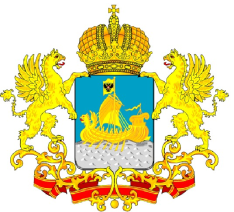 ДЕПАРТАМЕНТ ГОСУДАРСТВЕННОГОРЕГУЛИРОВАНИЯ ЦЕН И ТАРИФОВКОСТРОМСКОЙ ОБЛАСТИП О С Т А Н О В Л Е Н И Еот 18 декабря 2015 года	                                      		 № 15/ 542Об установлении тарифовна питьевую воду и водоотведение для МУП «Судиславское ЖКХ» в городском поселении поселок Судиславль Судиславского муниципального района на 2016 - 2018 годыВ соответствии с Федеральным законом от 7 декабря 2011 года
№ 416-ФЗ «О водоснабжении и водоотведении», постановлением Правительства Российской Федерации от 13 мая 2013 года № 406
«О государственном регулировании тарифов в сфере водоснабжения и водоотведения» и руководствуясь Положением о департаменте государственного регулирования цен и тарифов Костромской области, утвержденным постановлением администрации Костромской области
от 31 июля 2012 года № 313-а «О департаменте государственного регулирования цен и тарифов Костромской области», департамент государственного регулирования цен и тарифов Костромской области ПОСТАНОВЛЯЕТ:1. Установить:1) Тарифы на питьевую воду и водоотведение для МУП «Судиславское ЖКХ» в городском поселении поселок Судиславль Судиславского муниципального района на 2016 - 2018 годы с календарной разбивкой согласно приложению № 1 к настоящему постановлению;2) Долгосрочные параметры регулирования тарифов на питьевую воду и водоотведение для МУП «Судиславское ЖКХ» в городском поселении поселок Судиславль Судиславского муниципального района на 2016 - 2018 годы согласно приложению № 2 к настоящему постановлению.2. Тарифы, установленные в подпункте 1 пункта 1 настоящего постановления, действуют с 1 января 2016 года по 31 декабря 2018 года.3. Признать утратившими силу:1) постановление департамента государственного регулирования цен и тарифов Костромской области от 24 ноября 2014 года № 14/346 «Об утверждении производственных программ МУП «Судиславское ЖКХ» в сфере водоснабжения и водоотведения на 2015 год, установлении тарифов на питьевую воду и водоотведение для потребителей МУП «Судиславское ЖКХ» городского поселения поселок Судиславль Судиславского муниципального района на 2015 год и о признании утратившим силу постановления департамента государственного регулирования цен и тарифов Костромской области от 22.11.2013 № 13/390»;2) постановление департамента государственного регулирования цен и тарифов Костромской области от 13 марта 2015 года «О внесении изменений в постановление  департамента государственного регулирования цен и тарифов Костромской области от 24.11.2014.
 № 14/346 «Об утверждении производственных программ МУП «Судиславское ЖКХ» в сфере водоснабжения и водоотведения на 2015 год, установлении тарифов на питьевую воду и водоотведение для потребителей МУП «Судиславское ЖКХ» городского поселения поселок Судиславль Судиславского муниципального района на 2015 год и о признании утратившим силу постановления департамента государственного регулирования цен и тарифов Костромской области от 22.11.2013 № 13/390».4. Настоящее постановление подлежит официальному опубликованию и вступает в силу с 1 января 2016 года.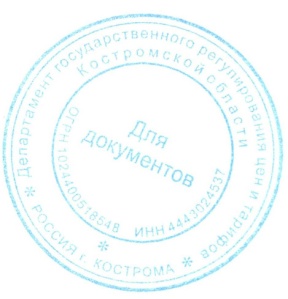 Директор департамента	          		                            И. Ю. СолдатоваТарифына питьевую воду и водоотведение для МУП «Судиславское ЖКХ» в городском поселении поселок Судиславль Судиславского муниципального района на 2016 - 2018 годы с календарной разбивкойПримечание: тарифы на питьевую воду и водоотведение для МУП «Судиславское ЖКХ» налогом на добавленную стоимость не облагаются в соответствии с главой 26.2 части второй Налогового Кодекса Российской Федерации.Долгосрочные параметры регулирования тарифов на питьевую воду и водоотведение для МУП «Судиславское ЖКХ»в городском поселении поселок Судиславль Судиславского муниципального района на 2016 - 2018 годы.Приложение № 1к постановлению департамента государственного регулирования цен и тарифов Костромской областиот 18 декабря 2015 г. № 15/5422016 год2016 год2017 год2017 год2018 год2018 годКатегория потребителейс 01.01.2016по 30.06.2016с 01.07.2016по 31.12.2016с 01.01.2017по 30.06.2017с 01.07.2017по 31.12.2017с 01.01.2018по 30.06.2018с 01.07.2018по 31.12.2018Питьевая вода (одноставочный тариф, руб./куб.м)Питьевая вода (одноставочный тариф, руб./куб.м)Питьевая вода (одноставочный тариф, руб./куб.м)Питьевая вода (одноставочный тариф, руб./куб.м)Питьевая вода (одноставочный тариф, руб./куб.м)Питьевая вода (одноставочный тариф, руб./куб.м)Питьевая вода (одноставочный тариф, руб./куб.м)Население43,1245,8845,8848,2948,2950,36Бюджетные и прочие потребители 43,1245,8845,8848,2948,2950,36Водоотведение (одноставочный тариф, руб./куб.м)Водоотведение (одноставочный тариф, руб./куб.м)Водоотведение (одноставочный тариф, руб./куб.м)Водоотведение (одноставочный тариф, руб./куб.м)Водоотведение (одноставочный тариф, руб./куб.м)Водоотведение (одноставочный тариф, руб./куб.м)Водоотведение (одноставочный тариф, руб./куб.м)Население51,8053,3453,3455,9655,9658,16Бюджетные и прочие потребители 51,8053,3453,3455,9655,9658,16Водоотведение в части очистки сточных вод (одноставочный тариф, руб./куб.м)Водоотведение в части очистки сточных вод (одноставочный тариф, руб./куб.м)Водоотведение в части очистки сточных вод (одноставочный тариф, руб./куб.м)Водоотведение в части очистки сточных вод (одноставочный тариф, руб./куб.м)Водоотведение в части очистки сточных вод (одноставочный тариф, руб./куб.м)Водоотведение в части очистки сточных вод (одноставочный тариф, руб./куб.м)Водоотведение в части очистки сточных вод (одноставочный тариф, руб./куб.м)Бюджетные и прочие потребители13,9014,3214,3215,1815,1815,62Приложение № 2к постановлению департамента государственного регулирования цен и тарифов Костромской областиот 18 декабря 2015 г. № 15/542Вид тарифаПериод Базовый уровень операционных расходовИндекс эффективности операционных расходовНормативный уровень прибылиПоказатели энергосбережения и энергетической эффективностиПоказатели энергосбережения и энергетической эффективностиВид тарифаПериод Базовый уровень операционных расходовИндекс эффективности операционных расходовНормативный уровень прибылиУровень потерь водыУдельный расход электрической энергииВид тарифаПериод тыс. руб.%%%кВт*ч/куб.мПитьевая вода 2016 год3042,861,000,000,002,53Питьевая вода 2017 год 3042,861,000,000,002,53Питьевая вода 2018 год3042,861,000,000,002,53Водоотведение2016 год2328,161,000,000,000,08Водоотведение2017 год 2328,161,000,000,000,08Водоотведение2018 год2328,161,000,000,000,08Водоотведение в части очистки сточных вод2016 год694,841,000,000,00-Водоотведение в части очистки сточных вод2017 год 694,841,000,000,00-Водоотведение в части очистки сточных вод2018 год694,841,000,000,00-